Информационно-аналитический отчет работы МБУ «Центральная городская детская библиотека им. А.П. Гайдара» г. Лесной Свердловской областиза 2023 годОБЩИЕ СВЕДЕНИЯ ОБ УЧРЕЖДЕНИИ (БИБЛИОТЕЧНОЙ СИСТЕМЕ МО; СТРУКТУРЕ, ВКЛЮЧАЮЩЕЙ БИБЛИОТЕКИ – ЯВЛЯЮЩЕЙСЯ ЮРИДИЧЕСКИМ ЛИЦОМ)Полное название: Муниципальное бюджетное учреждение «Центральная городская детская библиотека им. А.П. Гайдара»________________________________________________________Адрес: 624200, Свердловская область, г. Лесной, ул. Ленина, 46___________________________(индекс, населенный пункт, улица, дом)ФИО руководителя (директора библиотечной системы или руководителя структуры, включающей библиотеки МО): Нежданова Элеонора Ивановна – директор МБУ «ЦГДБ им. А.П. Гайдара»______________________________________________________________________Контактная информация (телефон, e-mail): 8(34342)4-72-29, nezhdanova60@mail.ru ФИО, должность и контактная информация специалиста, ответственного за библиотечное обслуживание детей/молодёжи в МО (заместитель директора по работе с детьми, заведующий детской библиотекой, методист по работе с детьми): Киченко Елена Анатольевна – заведующий отделом обслуживания______________________________________________________________Контактная информация (телефон, e-mail): 8(34342)4-10-19, kichenko.e@yandex.ru  Общее число муниципальных библиотек в 2023 году (всего) – 5Структура библиотечного обслуживания детей и молодёжи в муниципальном образовании:По состоянию на 01.01.2024 г. в структуре МБУ «Центральная городская детская библиотека им. А.П. Гайдара» работают Центральная городская детская библиотека и 4 структурных подразделения:КОЛИЧЕСТВЕННЫЕ ПОКАЗАТЕЛИСтатистика библиотечного обслуживания детей в МО (0-14 лет) Статистика библиотечного обслуживания молодёжи в МО (15 – 30 лет)Анализ динамики статистических показателей Анализ статистических данных показал, что для библиотеки и структурных подразделений характерна стабильность всех основных показателей работы.- В возрастной группе «0 – 14 лет» все основные статистические показатели в 2023году  превышают статистические показатели предыдущего года. Эти цифры достигаются упорным трудом, увеличением количества массовых мероприятий, внедрением новых форм в работу библиотеки.- причины снижения показателей по книговыдаче объясняются тем, что в течение пяти месяцев два структурных подразделения (в МБУ ДО «Детская музыкальная школа», в МБУ «ДООЦ «Солнышко») не работали в течение 2х месяцев в связи с увольнением сотрудников. Сохранить основные стабильные показатели удалось коллективу, благодаря творческому подходу и использованию разнообразных форм работы, оперативному наполнению  страниц в социальных сетях,  информированию пользователей через средства массовой информации о книжных фондах, новой литературе, проводимых проектах, мероприятиях. Этому способствовало и социальное партнерство с общеобразовательными учреждениями,  учреждениями  культуры,  общественными организациями. В возрастной группе «15 – 30 лет» отрицательные значения по показателям «количество читателей» и «количество книговыдач», несмотря на увеличение количества посещений, обусловлено большой загруженностью старшеклассников проектной и другими видами образовательной и досуговой деятельности, недостаточным комплектованием фонда для данной возрастной категории, отсутствием оборудованных современных молодежных зон/пространств, активных форм работы с данной категорией.УЧАСТИЕ БИБЛИОТЕК В РАБОТЕ ПОРТАЛА «БИБЛИОТЕКИ РОССИИ – ДЕТЯМ»Количество опубликованных библиотек, обслуживающих детей, на портале: 5БИБЛИОТЕКА, КАК ПРОСТРАНСТВО ЧТЕНИЯ, КОММУНИКАЦИЙ, ДОПОЛНИТЕЛЬНОГО ОБРАЗОВАНИЯ ДЕТЕЙ И МОЛОДЁЖИИзучение интересов и ожиданий населения (анализ статистики, запросов, эффективности мероприятий, тематические опросы и т. д.) Тематические опросы «ЧиТАЙМер»: командные интеллектуальные игры для подростков.Респонденты: подростки - участники игр, кураторы команд. Цель опроса – выявление отношения участников к данной форме интеллектуального досуга, изучение мнения о качестве проводимых мероприятий.  В результате опроса выяснилось, что данный формат интеллектуального досуга подросткам «интересен», полученные знания «пригодятся в жизни» и потому, что «получать новые знания необходимо». Положительным моментом участия в играх подростки назвали: «развивает умение работать в команде», «учат логически мыслить», «расширяет кругозор». Педагоги отметили, что участие подростков в мероприятиях данного формата является прекрасной подготовкой для развития гибкости ума, скорости мышления и реакции у ребят. А также – это важный опыт, весомый плюс к портфолио и, конечно, источник новых впечатлений у подростков, связанных со школьной жизнью. Педагоги видят необходимость сотрудничества с детской библиотекой в этом направлении, помимо помощи в образовательной деятельности.  «Сказка по ноткам»: литературно-музыкальный проект совместно с МБУ ДО «Детская музыкальная школа».Респонденты: воспитатели ДОУ, педагоги и обучающиеся Детской музыкальной школы.Цель опроса – необходимость сотрудничества для каждой категории участников.Опрос показал, что воспитатели заинтересованы в развитии музыкально-эстетического и художественного сознания детей, развитии у них способностей к эстетическим переживаниям через книгу и музыку.  Участие в совместном проекте библиотеки и Детской музыкальной школы открыл новый путь приобщения дошкольников к произведениям художественной классики (сказка) и живой музыки. Для педагогов ДМШ участие в проекте – это предоставление возможности своим ученикам приобрести опыт работы на разных площадках и на разную целевую аудиторию. Все участники отметили позитивные стороны в реализации проекта. Раскрытие книжного фонда, информационных возможностей библиотекиорганизация библиотечного пространства (структурные, оформительские решения)Зонирование информационного пространства отдела обслуживания остаётся традиционным. Для каждой возрастной группы пользователей в библиотеке выделены отдельные помещения, создан соответствующий антураж. Помещения для пользователей 0 +, 6 + располагаются на первом этаже здания библиотеки. Это два небольших комфортных и уютных зала с яркой детской мебелью, красочными книжными выставками, игрушками, конструкторами, настольными играми и т.п.Для пользователей 12+ выделен второй этаж библиотеки. Включает в себя абонемент и интернет – зону «Читатель Online». Оснащена хромакеем для создания видео и фото. Зал делового чтения выполняет роль многофункционального зала. Он служит площадкой для проведения различных массовых мероприятий и библиотечных событий: заседаний клубов по интересам, театрализованных представлений, встреч читателей с писателями, интересными людьми, семейных праздников и событийных мероприятий к знаменательным датам и т. д.Для визуальной привлекательности библиотеки активно используются стены, которые также служат для размещения наглядно-информационного материала в рамках тем календарного Года. книжные и другие экспозиции За отчётный год было организовано 119 книжных выставок, в том числе за пределами библиотеки (в общеобразовательных учреждениях, Детской поликлинике, к/т "Ретро" и т.д.), а также виртуальные выставки. В офлайн формате работали – 77 выставок в стационарных условиях и 32 – вне стационара (на них представлено 1478 книг). На официальном сайте библиотеки и в социальной сети ВК представлено 10 виртуальных выставок (964 просмотра).В отделах, структурных подразделениях, на официальном сайте учреждения работали циклы книжных выставок, посвящённые знаменательным датам: Году педагога и наставника, Году Владислава Крапивина в Свердловской области, Дню пенсионера в Свердловской области, писателям-юбилярам. Отметим, что все стационарные выставки работали в интерактивном формате: выставка-игра, выставка-квест (поиск информации на книжных полках), выставка-викторина, выставка-голосование и т.п. Данные формы представления книги привлекают, вовлекают и стимулируют читателей к чтению. Виртуальные выставки/просмотры:«Литературный микс в честь Учителя»: виртуальная выставка в рамках Года педагога и наставника https://gaidarovka.info/2023/03/28/литературный-микс-в-честь-учителя/ - 95 просмотров «Кто для нас рисует книжки?»: виртуальная выставка «Жизнь народов Севера» https://gaidarovka.info/2023/03/31/жизнь-народов-севера/ - 59 просмотров «Кто такой Курчатов?»: виртуальная выставка-биография к 120-летию со дня рождения академика https://gaidarovka.info/курчатов-игорь-васильевич/ - 127 просмотров «Мудрость произведений Константина Ушинского»: виртуальная выставка – биография к 200-летию со дня рождения русского писателя и педагога https://gaidarovka.info/2023/03/02/мудрость-произведений-константина-у/   - 325 просмотровhttps://vk.com/tvoyagaidarovka?w=wall-44442455_4264 – 427 просмотров«Наш любимый Михалков!»: виртуальная выставка-биография к 110-летию со дня рождения писателя https://gaidarovka.info/2023/03/13/110-лет-со - 47 просмотров«Галерея Героя»: виртуальная выставка https://gaidarovka.info/bws-gallery/галерея-героев/?preview=true – 30 просмотров «Мир книг Владислава Крапивина» виртуальная выставка,  посвященная 85-летию Владислава Крапивина https://gaidarovka.info/2023/09/25/мир-книг-владислава-крапивина/ - 135 просмотров «День отца» https://gaidarovka.info/2023/10/13/день-отца-2/ - 64 просмотра  «Как приручить дракона» https://gaidarovka.info/2023/12/15/как-приручить-дракона/ - 56 просмотров, https://vk.com/wall-44442455_4980 - 285 просмотров «Новый год уже совсем скоро, а это значит, что….»https://gaidarovka.info/2023/12/18/новый-год-уже-совсем-скоро-а-это-значит/ - 26 просмотров https://vk.com/wall-44442455_4982 - 251 просмотр Считаем, что книжная выставка в любых форматах – стационарная, выездная, виртуальная – это одна из форм наглядной рекламы книги, целью которой является продвижение лучших художественных и познавательных книг для пользователей и прекрасным способом раскрытия библиотечных фондов.  Продвижение книги и чтения. Лучшие проекты, акции, мероприятия годаОтчётный год в Гайдаровке прошёл по основным темам Года:- Год педагога и наставника в России;- Год Владислава Крапивина в Свердловской области;- Год 65-летия ЦГДБ им. А.П. Гайдара.Все запланированные событийные мероприятия были успешно организованы и проведены. А также внедрены новые значимые и оригинальные офлайн/онлайн – проекты, марафоны, акции. Социально-значимые темы. Лучшие проекты, акции, мероприятия года (профилактика опасного поведения, работа с людьми с ограниченными возможностями здоровья, патриотическое воспитание, семейное воспитание, работа с детьми, оказавшимися в трудной жизненной ситуации, экология и т. д.)Развитие системы услуг (дополнительные образовательные услуги, коммуникационные и досуговые услуги: традиционные и новые форматы)Все услуги, оказываемые библиотекой в отчётном году, традиционные. Из нового отметим создание онлайн-продуктов. - «ВК в движении»: библиотечные видеоклипыНовый формат, направленный на подростков и родителей, который помогает раскрыть книжный фонд, профессию библиотекаря, а также поднимает активность в сообществе в ВК.Клипы помогают собирать подписчиков и становиться популярнее. Алгоритмы ВКонтакте работают так, что интересные видео «залетают» в рекомендации, и их видит новая аудитория, которая ещё не подписана на автора.«ВК в движении» имеет обширную видео тематику: Жизнь библиотеки, обзоры литературы, смешные и курьезные ситуации в жизни библиотекаря/читателя.Всего создано: 27 клипов https://vk.com/clips/tvoyagaidarovka?z=clip-44442455_456239393 – 436 просмотровhttps://vk.com/clips/tvoyagaidarovka?z=clip-44442455_456239400 334 просмотраhttps://vk.com/clips/tvoyagaidarovka?z=clip-44442455_456239404 – 566 просмотров https://vk.com/clips/tvoyagaidarovka?z=clip-44442455_456239409 - 265 просмотровhttps://vk.com/clips/tvoyagaidarovka?z=clip-44442455_456239412 - 355 просмотров https://vk.com/clips/tvoyagaidarovka?z=clip-44442455_456239414 – 840 просмотров https://vk.com/clips/tvoyagaidarovka?z=clip-44442455_456239416 – 320 просмотровhttps://vk.com/clips/tvoyagaidarovka?z=clip-44442455_456239419 – 891 просмотрhttps://vk.com/clips/tvoyagaidarovka?z=clip-44442455_456239421 – 530 просмотровhttps://vk.com/clips/tvoyagaidarovka?z=clip-44442455_456239423 – 196 просмотровhttps://vk.com/clips/tvoyagaidarovka?z=clip-44442455_456239424 – 352 просмотра https://vk.com/clips/tvoyagaidarovka?z=clip-44442455_456239425 – 352 просмотраhttps://vk.com/clips/tvoyagaidarovka?z=clip-44442455_456239435 – 552 просмотраhttps://vk.com/clips/tvoyagaidarovka?z=clip-44442455_456239439 – 249 просмотровhttps://vk.com/clips/tvoyagaidarovka?z=clip-44442455_456239443 – 249 просмотров https://vk.com/clips/tvoyagaidarovka?z=clip-44442455_456239448 – 319 просмотров https://vk.com/clips/tvoyagaidarovka?z=clip-44442455_456239451 – 599 просмотровhttps://vk.com/clips/tvoyagaidarovka?z=clip-44442455_456239455 – 107 просмотров https://vk.com/clips/tvoyagaidarovka?z=clip-44442455_456239456 – 172 просмотра https://vk.com/clips/tvoyagaidarovka?z=clip-44442455_456239464 – 825 просмотровhttps://vk.com/clips/tvoyagaidarovka?z=clip-44442455_456239466 – 530 просмотровhttps://vk.com/clips/tvoyagaidarovka?z=clip-44442455_456239469 – 842 просмотраhttps://vk.com/clips/tvoyagaidarovka?z=clip-44442455_456239482 – 994 просмотраhttps://vk.com/clips/tvoyagaidarovka?z=clip-44442455_456239490 – 1100 просмотров https://vk.com/clips/tvoyagaidarovka?z=clip-44442455_456239492 – 31 просмотрhttps://vk.com/clips/tvoyagaidarovka?z=clip-44442455_456239518 – 473 просмотра - «БиблиоSTORIES»: онлайн продвижение библиотеки и книги в ВК. Истории (сторис) в «ВКонтакте» — это формат вертикальных публикаций, которые исчезают из ленты через 24 часа. Они отображаются в самом верху ленты. Их можно опубликовать и в личном профиле, и в сообществе.Сторис- эффективный инструмент для взаимодействия с подписчиками.БиблиоSTORIES рассчитаны на всех пользователей социальной сети ВК, в том числе для всех подписчиков сообщества «МБУ «ЦГДБ им. А.П. Гайдара.Темы историй в ВК: репосты постов, книжные позитиваторы, мотивация пользователей на чтение книг, обзоры художественной и познавательной литературы.Всего создано: 83 сторис.https://vk.com/tvoyagaidarovka?act=stories – 2927 просмотров - «Я сейчас такое расскажу»: видеоролики  Гайдаровка активно продвигает себя, как место для чтения и получения знаний. Один из способов сделать это - серия коротких видеороликов под общим названием #ЯСейчасТакоеРасскажу. В роликах рассказывается о пользе чтения, интересных фактах из жизни писателей и книг, а также о различных мероприятиях и услугах, предоставляемых библиотекой. https://vk.com/feed?q=%23ЯсейчасТакоеРасскажу&section=search&w=wall-44442455_4420 – 959 просмотровРазвитие системы услуг с использованием цифровых технологий (обслуживание удаленных пользователей – ЭДД, виртуальная справка, продление книг и т. д., расширение аудитории детских и юношеских библиотек и т.д.)Обслуживание удалённых пользователей:- Виртуальная справка – услуга на официальном сайте библиотеки, по телефону и ВК по оказанию тематических, адресных, библиографических и фактографических справок (45 обращений);- Электронный каталог – online доступ к электронному каталогу ЦГДБ им. А.П. Гайдара на официальном сайте библиотеки (1894 обращения);- Электронная библиотека ЛитРес – в отчетном году зарегистрировано 33 новых пользователя.Всего читателей в ЛитРес – 444 пользователя. Ежедневная тематика на онлайн прочтение различна: фэнтези, детективы, исторические романы. - Анонсирование и обзор мероприятий:«Администрация городского округа «Город Лесной» - отправлено 20 материалов;  На сайте библиотеки опубликовано 132 материала; В социальной сети ВКонтакте опубликовано:на странице «Детская Библиотека» - 713 постов (после получения статуса «Госорганизация», все публикации выставляются в сообществе «МБУ «ЦГДБ им. А.П. Гайдара»);   сообщество «Гайдаровка – твоя библиотека» - 713 постов (переименовано в «МБУ «ЦГДБ им. А.П. Гайдара»);   сообщество «Библиотечный ЧЕЛЛЕНДЖ» - 164 поста;    сообщество «Я –ДОБРОволец» - 11 постов;    В социальной сети Одноклассники опубликовано – 175 постов.   - Имеется доступ 4 библиотек (Центральная городская детская библиотека им. А.П. Гайдара, структурное подразделение в поселке Горный, структурное подразделение в МБУ ДО «Детская музыкальная школа, структурное подразделение в МБУ ДО «Детская школа искусств») к Национальной электронной библиотеке (НЭБ) и Национальной электронной детской библиотеке (НЭДБ), на основе договоров с операторами ресурса.- Продление книг – виртуальная услуга на сайте библиотеки. Через официальный сайт учреждения продлена 81 книга.В социальной сети ВКонтакте прошло 17 сетевых акций. 1.«День чтения» 2.«Всемирный день чтения вслух»3.«Неделя детской книги»4.«Крымские истории»5.«Весенняя Неделя Добра»6.«Мудрые мысли классиков»7.«Читаем детям о Великой Отечественной войне»8.«На литературной высоте»9.«Бегущая книга». Весенний забег 10.«Библионочь»11.«Свеча памяти»12.«Бегущая книжечка»13.«Ночь кино»14.«Бегущая книга». Осенний забег 15.«День чтения»16.«Ночь искусств - 2023»17.«10 000 тысяч добрых дел в один день»Количество посещений официального сайта учреждения в отчётном году составило 46895. Уровень посещаемости сайта остался на прежнем уровне. Платные услуги (перечислить)Репродуцирование библиотечных материалов и материалов пользователей чёрно-белое (формат А4, формат А3)Печать чёрно-белая формат А-4Сканирование текста или изображений формат А-4«Библиотечная няня»Библиотечное мероприятие по программе «Детское чтение для сердца и разума» для дошкольниковВыездное библиотечное мероприятие по программе «Детское чтение для сердца и разума» для дошкольниковБиблиотечное мероприятие по циклу «Книгооткрыватели» для дошкольниковБиблиотечный театр книги. Кукольные спектакли.Коммерческий проект «Каникулы в библиотеке».Праздничное мероприятие «День рождения ребёнка»Праздничное мероприятие «День рождения класса»Праздничное мероприятие «Выпускной в библиотеке»Ростовая кукла - арендаПраздничное мероприятие к календарным и знаменательным датам«Библиотечные «БАЛеточки»: первые семейные праздники для детей раннего возрастаПроведение совместных мероприятий с предприятиями, организациями, учреждениями на базе библиотекиЗанятия в группе «Арт-терапия для беременных»: без психолога, с психологом Помощь в проектной деятельности: подбор информации, набор текста, создание мультимедийной презентации в программе «Microsoft PowerPoint» по теме проектаТворческие мастерскиеЦикл групповых практических занятий «Компьютерная грамотность для пенсионеров»Практические занятия по теме «Создание мультимедийной презентации в программе Microsoft PowerPoint»: групповые, индивидуальныеПрактические занятия по теме «Создание видеоролика в программе «Киностудия»: групповые, индивидуальныеКомандные интеллектуально-развлекательные игры«Почитаем – поедим»: кулинарные мастер-классы Новогодний праздникИнтерактивные игры для летних лагерей Студия развивающего чтения «Ступеньки»Доход от приносящей доход деятельности в отчётном году составил – 733135,50 рублей. Основными источниками дохода являются поступления от платных услуг:- «Студия развивающего чтения «Ступеньки» для детей от 3 до 6 лет (219 мероприятий);- программа по формированию культуры чтения для дошкольников «Детское чтение для сердца и разума» (96 мероприятий);- познавательный цикл «Книгооткрыватели» для дошкольников (91 мероприятие)       - Новогодние праздники (31 мероприятие).РАБОТА С МОЛОДЕЖЬЮ (формы работы, развитие системы услуг)Гайдаровка – специализированная детская библиотека. Поэтому мы не ставим для себя приоритетной задачу по работе с молодёжью. В настоящее время библиотечное обслуживание молодёжи заключается в проведении культурно-массовых мероприятий просветительской и профилактической направленности:Пропаганда здорового образа жизни Развитие толерантностиПрофориентацияИнтеллектуальный досугПоддержка социальной активностиГайдаровка стремится к тому, чтобы библиотека стала для подростков площадкой познания и творчества, интеллектуального развития и самореализации, неформального общения со сверстниками. Мы позиционируем библиотеку как центр интеллектуального досуга подростков, внедряя новые молодёжные формы работы, способствуем повышению социального статуса библиотеки в подростковой среде. Так, в отчётном году был вновь запущен цикл командных интеллектуальных игр «ЧиТАЙМер» для старшеклассников. Данный цикл нацелен на повышение мотивации подростков к интеллектуально-творческой деятельности, предоставление возможности участия в интеллектуальных состязаниях и создание условий для интеллектуального развития. Финансовым партнёром игр выступил ДО Банк «Уральский банк реконструкции и развития», что явилось хорошей мотивацией ребят к участию в играх.«Около книг»: квест-бродилка по библиотеке. Простая, подвижная и интеллектуальная игра, которая позволяет читателям прогуляться по библиотеке, найти задания с эмблемой квеста, выполнить их, вспомнив классические и современные литературные произведения, их авторов. Это соревновательная игра, где участники указывают свои контактные данные для получения приза (сертификат номиналом 500 рублей от партнёра библиотеки).«Грани Великого Кристалла»: квест-путешествие в параллельные миры В. П. Крапивина. Проходя квест, его участники чувствуют себя книжными сыщиками, что делает процесс увлекательным и интересным. При проведении квеста подростки узнали много нового о книгах и писателе, а также о библиотеке и Отделе обслуживания возрастная категория старшие школьники. Одним из главных преимуществ данного квеста является то, что справиться с ним могут даже нечитающие ребята, что становится для них отличной мотивацией к чтению.Также в отчётном году в Гайдаровке был создан клуб для любителей настольных познавательных и развивающих игр «Ты – в игре!». Библиотекой организовано игровое пространство, закуплены комплекты популярных настольных игр, репертуар которых меняется и расширяется. на воображение и интуицию. Это одна из привлекательных и востребованных форм интеллектуального досуга для молодёжной аудитории (https://vk.com/bookandgamess)  Представленные игры самые разные, интересны как для взрослых, так и для детей. С играми знакомятся заранее: в социальных сетях библиотеки выкладывается краткое описание к игр, а также их правила. Увлекательно проходят семейные игры.Остаются популярными в молодёжной среде и событийные мероприятия, на которые подростки приходят дружной компанией: интерактивные площадки в «Библиосумерки», поэтический микрофон к Дню Победы, городской праздник к Дню города и комбината «Электрохимприбор», площадка библиотеки «Букник. Книжный пикник» и др.Активными помощниками библиотеки остаются подростки библиотечного волонтёрского штаба «ДОБРОволец». Не можем сказать, что отчётный год стал активным в плане работы с волонтерами чтения – сменился руководитель штаба, это привело к снижению активности со стороны добровольцев, их оттоку из штаба. Это закономерно и объяснимо – подростки привыкают к одному лидеру, учатся ему доверять и слышать его. С новым руководителем был найден общий «язык», но уже к концу отчетного года. Но, тем не менее, не смотря на смену руководителя штаба, ребята принимали участие в городских и всероссийских акциях, событийных мероприятиях: Всероссийская социокультурная акция «Бегущая книга», Всероссийская акция «Библиотечные сумерки», поэтический микрофон в День Победы, городское мероприятие к Дню города и Комбината «Электрохимприбор», торжественное юбилейное мероприятие к 65-летию Гайдаровки. Все наши добровольцы прошли регистрацию на сайте «ДОБРО.ру». Надеемся, что 2024 год будет более продуктивным, штаб пополнится новыми неравнодушными и активными современными тимуровцами. У нас всё впереди!  Перспективы в работе с молодёжью видим в том, чтобы продолжать позиционировать библиотеку как центр интеллектуального досуга подростков и молодёжи и способствовать повышению социального статуса библиотеки в молодёжной среде. Участие в проекте «ПУШКИНСКАЯ КАРТА»:2023 год начался с участия библиотеки в проекте «Пушкинская карта». Был заключен договор с ООО «БИНБРЕЙН» (сайт «ВМузей»), запущена реклама на них на официальном сайте Гайдаровки, в социальных сетях. Также о возможностях «Пушкинской карты» были даны разъяснения нашим читателям, как индивидуально, так и на библиотечных мероприятиях.  Библиотечные события размещаются и на сайте «PROкультура». https://pro.culture.ru/new/events  Разработанные мероприятия, прошедшие модерацию:- Квиз «Это по-Пушкински!» https://vmuzey.com/event/kviz-igra-eto-po-pushkinski - Настольная ролевая игра «Грани Вселенной» https://vmuzey.com/event/nastolnaya-rolevaya-igra-grani-vselennoy-1 - Культурный квест «Пушкин и не только» https://vmuzey.com/event/kviz-igra-eto-po-pushkinski Работа с «Пушкинской картой» стала новым вызовом для Гайдаровки, так как она потребовала решения ряда проблем и адаптации к новым условиям. Проблемы:- основная проблема связана с возрастной категорией пользователей проекта – это молодые люди в возрасте от 14 до 22 лет. Наша библиотека ориентирована на читателей до 14 лет. Это создает сложности в привлечении новой аудитории и может привести к потере уже существующей.- отсутствие прямого контроля над школьниками, которые могут использовать средства «Пушкинской карты» в городе, предпочитая более широкий выбор мероприятий и развлечений. Для решения этой проблемы планируем привлечь учеников физико-математического класса Технологического института МИФИ к участию в мероприятиях, реализуемых с использованием средств «Пушкинской карты», начиная с января 2024 года.- нежелание пользователей регистрировать «Пушкинскую карту» на портале «Госуслуги». Не хотят тратить время на регистрацию карты. Предложение от библиотеки– индивидуальная помощь в оформлении «Пушкинской карты» для тех, кто испытывает затруднения –востребовано неактивно. - пригласить читателей 14-22 лет именно на платное мероприятие (которое хоть и можно посетить бесплатно по Пушкинской карте) – это уже более сложная задача. Если, конечно, речь не идет об организованных совместно с учреждениями образования мероприятиях.- тематика мероприятий. Для афиши «Пушкинской карты» может быть утверждена далеко не любая форма и тема мероприятия, которые бы удовлетворили потребности юношества.- финансовый аспект. Ведь для того, чтобы создать статусное мероприятие для молодёжи, проводимое на платной основе, библиотека должна иметь достаточное финансирование – комплектование книжного фонда, соответствующего данной возрастной категории, современное информационное пространство, приобретение атрибутов, подручного материала, оформление и т.п. 	Планы по продвижению «Пушкинской карты»: выработать оптимальный алгоритм продвижения мероприятий; наладить взаимодействие с Управлением образования администрации городского округа «Город Лесной», общеобразовательными учреждениями; запустить мониторинг предпочтений среди молодёжи.РЕКЛАМА БИБЛИОТЕКИ: СТРАТЕГИЯ, ПРИМЕРЫ, ЭФФЕКТИВНОСТЬРеклама является важным инструментом для привлечения читателей, повышения осведомленности о библиотеке и поддержания её имиджа. Она помогает библиотеке увеличить свою аудиторию, привлечь новых пользователей и увеличить доходы от платных услуг.Главная стратегическая цель – это позиционирование библиотеки. В первую очередь – это поиск достойного места в сознании читателя. Одним из ярких примеров позиционирования библиотеки являются видеоролики «Я сейчас такое расскажу» (см п.4).Интернет — это отличный инструмент для продвижения, поскольку он доступен каждому ежедневно и круглосуточно. Это ключевой фактор при формировании цифровой стратегии — самостоятельной популяризации библиотеки в интернете. Наша активная деятельность в интернет - пространстве помогает сделать библиотеку более узнаваемой для широкого круга людей.Например, на страницах в соцсетях представлена информация об участии Гайдаровки во Всероссийской научно-практической конференции «Крапивинские чтения» (г. Екатеринбург) https://vk.com/club157311493?w=wall-157311493_1488%2Fall и в виртуальном круглом столе «Паруса мечты», организованном областной детской библиотекой г. Архангельска https://vk.com/club157311493?w=wall-157311493_1491%2FallБиблиотека также делилась своими успехами: Гайдаровка — призер III сезона Всероссийского конкурса для детей и педагогической общественности по творчеству В.П. Крапивина «Оруженосцы Командора».  https://vk.com/gorodlesnoy?w=wall-62617064_33851Следующая стратегия — это стратегия вовлечённости. Суть ее заключается в привлечении партнёров-единомышленников. Один из примеров такой работы — имиджевые и специализированные мероприятия с рекламным эффектом, такие как встреча с легендарным отрядом «Каравелла» и командором Ларисой Крапивиной (г. Екатеринбург) в рамках Всероссийской акции «Библионочь». Организатором встречи выступил священник Алексий Занозин – духовник Екатеринбургского регионального отделения Братства Православных Следопытов, руководитель морского отряда в честь казачьего атамана Семёна Дежнёва, шкипер. Впечатления от встречи с Ларисой Крапивиной и каравельцами остались у маленьких и взрослых посетителей встречи самые яркие! https://vk.com/club157311493?w=wall-157311493_1406%2Fall.Успешным примером пиар-деятельности в сети Интернет является освещение таких совместных проектов, как «ЧиТАЙМер», «Сказка по ноткам», «Дружи с финансами», «Кто для нас рисует книжки?», «СамокАТОМ в науку» и «СамокАТОМ по стране Росатом».   Работа со СМИ (муниципальными, областными)Продвижение детских библиотек, детского и семейного чтения в сети Интернет. Анализ наполнения: проблемы, эффективностьМиссия библиотеки – привлечение к чтению и книги в современных реалиях обретает новую форму и содержание, получает новый потенциал. Современные технологии могут стать инструментом, который способен развить не только доступ к чтению, но и мотивацию к нему.Современным и удобным инструментом для продвижения библиотеки, книги и чтения может быть сайт библиотеки и социальные сети. На сайте и соцсетях мы проводим обзоры книг, виртуальные экскурсии, виртуальные путешествия, рассказываем о книгах, писателях.Также выкладываем на сайте и на страничках соцсетей анонсы и программы событийных мероприятий, пресс-релизы, применяем хештеги, которые помогают выделить ключевую мысль в большом посте и сделать акцент на главном.#фантастикаКомандора - https://vk.com/wall-44442455_4163 - 886 просмотров #ЯСейчасТакоеРасскажуhttps://vk.com/feed?q=%23ЯсейчасТакоеРасскажу&section=search&w=wall-44442455_4420 – 959 просмотровКнижные выставки и выставки-экспозиции Книга дня https://gaidarovka.info/2023/06/22/книга-дня/ - 1864 просмотра https://vk.com/feed?section=search&q=%23ГайдаровкаКнигаДня - 518 просмотров«Читаем в XXI веке»: виртуальный книжный дайджест в ВК: https://vk.com/public218165799?w=wall-218165799_19 -293 просмотра      https://vk.com/wall-218165799_96 - 279 просмотровhttps://vk.com/wall-218165799_105 - 397 просмотровhttps://vk.com/wall-218165799_153 - 429 просмотровhttps://vk.com/wall-218165799_194 - 262 просмотра https://vk.com/wall-218165799_246 - 352 просмотра «Имя тебе – Солдат-Победитель!»: онлайн-обзор патриотических книг https://vk.com/feed?section=search&q=%23Имя_тебе_солдат_победитель – 486 просмотров Анонсирование мероприятий - «Бабушка – в кадре!»https://vk.com/wall-44442455_4795 - 565 просмотровhttps://vk.com/wall-44442455_4804 - 430 просмотров https://vk.com/wall-44442455_4808 - 439 просмотров https://vk.com/wall-44442455_4823 - 493 просмотраПресс-релизы на событийные мероприятия- «День П»: интерактивные программы к Дню пенсионера в Свердловской области  https://vk.com/wall-44442455_4837 - 4200 просмотров- Областная акция «Неделя чтения»
https://vk.com/wall-204277058_166 - 313 просмотров - Всероссийская акция «Неделя добра» https://vk.com/wall-204277058_169 - 565 просмотров - Акция «Мудрые мысли классиков»https://vk.com/wall-204277058_170 - 875 просмотров- Международная акция «Читаем детям о Великой Отечественной Войне»  https://vk.com/wall-204277058_173 - 475 просмотров - Всероссийская социокультурная акция «Бегущая книга» (Весенний забег) https://vk.com/wall-204277058_174 -795 просмотров - Всероссийская социокультурная акция «Бегущая книга» (Осенний забег)https://vk.com/wall-204277058_175 - 1000 просмотров - Командные интеллектуальные игры «ЧиТАЙМер»https://vk.com/wall-44442455_4535 - 1100 просмотров- Всероссийская акция «Библиосумерки»  https://vk.com/wall-44442455_4585 - 436 просмотров- Областная акция «Ночь искусств» https://vk.com/wall-44442455_4899 - 812 просмотров - «Полезные перемены» https://vk.com/wall-44442455_4979 - 1000 просмотров - Поэтический открытый микрофон – https://vk.com/wall-44442455_4512 - 603 просмотра- Областная акция тотального чтения «День чтения» https://vk.com/wall-44442455_4848 - 739 просмотровРазвитие информационной культуры: циклы занятий для детей и подростков, семьи, др.БИБЛИОТЕЧНЫЕ ФОНДЫ. Поступления в библиотеки, обслуживающие детей (0-14 лет)Книжный фонд МБУ «ЦГДБ им. А.П. Гайдара» на 01.01.2024 составляет 92123 экз., в том числе 91619 экз. книг и 504 экз. электронных документов на съемных носителях.За отчетный год на бюджетные деньги было приобретено и обработано 803 документа (книг) на сумму 330 000 руб.Комплектование фонда в 2023году осуществлялось по заявкам отделов и структурных подразделений библиотеки, прайс-листам книжных издательств, книготорговых организаций.  Постоянно растущие цены на книжную продукцию сильно тормозят пополнение фонда библиотеки. Необходимо увеличение государственного и внебюджетного финансирования. Расширение круга спонсоров, организацию благотворительных акций в поддержку  библиотечных фондов.Освоение финансовых средств на комплектование фондов МБУ «ЦГДБ им. А.П. Гайдара»Поступления в детские библиотекиАнализ использования библиотечного фонда:Обращаемость фонда – 1,4. (Рекомендуемый норматив обращаемости библиотечного фонда -  1,7-2) свидетельствует о недостаточном использовании книжного фонда. Это связано с недостаточным раскрытием малоиспользуемых разделов фонда, а также небольшим  количеством новой литературы.Читаемость - 13,4. (Рекомендуемый норматив - 17-22). Необходимо увеличить объемы фондов библиотеки за счет приобретения новых документов, соответствующих составу, интересам и запросам пользователей по тематике и типам изданий, а также по экземплярности. Количество поступлений должны значительно превышать объемы выбытия.Книгообеспеченность - 9,35 вполне реальна и оправдана. (Рекомендуемый норматив книгообеспеченности - 8-12). МБУ «ЦГДБ им. А.П. Гайдара» участвует в корпоративном проекте «Региональный каталог библиотек Свердловской области» (РКБ СО). В рамках проекта в отчётном году исправлено 40 библиографических записей (основные ошибки в ЭК в РКБ СО – лишние пробелы при заполнении полей, не исключённые записи на списанную литературу). На 01.01.2024 года в электронном каталоге отражено – 43785 записей. Количество записей по сравнению с 2022 годом уменьшилось (2022 год – 43895) в связи большим списанием ветхой и устаревшей литературы в структурном подразделении пос. Горный. В течение отчетного года Отделом комплектования и обработки литературы было проведено 28 консультаций для сотрудников по работе с АИБС ИРБИС, расстановке фондов и расстановке карточек в ЭК и СК. Отделом систематически ведётся работа с Федеральным списком экстремистских материалов:Разработка и внедрение новых документов форм учёта ФСЭМ:- «Инструкция о работе с изданиями, включенными в ФСЭМ»- «Положение о работе Комиссии по сверке библиотечного фонда с ФСЭМ, выявлению, изъятию и уничтожению экстремистских материалов»- Журнал сверки вновь поступивших документов с СЭМВедение журналов:- Актуализации ФСЭМ- Ознакомления с изменениями в Федеральном списке экстремистских материалов- Сверки вновь поступивших документов с ФСЭМ (сверено 492 документа)Еженедельное отслеживание и обновление ФСЭМ, информирование администрации библиотеки, специалистов отдела обслуживания и структурных подразделений посредством рассылки обновленных списков через локальную сеть или электронную почту.Ежеквартальная проверка библиотечного фонда и СБА библиотеки на наличие экстремистских материалов и составление акта сверки-проверки имеющихся в фонде библиотеки документов с ФСЭМ.За отчётный год, по итогам сверки документов, имеющихся в фондах МБУ «ЦГДБ им. А. П. Гайдара» с «Федеральным списком экстремистских материалов» не выявлено. Акты составлялись ежеквартально. В отчётном году информационно-библиографическая деятельность осуществлялась по следующим направлениям: 1. Ведение электронного каталога – создание библиографических записей, редактирование Базы Данных в АРМе «Каталогизатор» в системе IRBIS.  В базу данных «Статьи» было внесено 800 записей. 2. Продвижение детского и семейного чтения в сети Интернет – на официальном сайте библиотеки, в социальных сетях Вконтакте, Одноклассники, на видео хостинге YouTube.   Информационно-библиографические рубрики:- «Книга дня»: ежедневный онлайн-анонс лучших детских книг, отмеченных литературными премиями в области литературы- «Имя тебе – СОЛДАТ-ПОБЕДИТЕЛЬ!»: онлайн-обзор книг патриотической тематики- «Книжный экспресс»: серия видеоподкастов- «Что принес нам почтальон?»: видео обзор журналов, выписываемых библиотекой3. Индивидуальное и коллективное информирование. За 2023 год сотрудниками библиотеки выполнено 2715 справок и консультаций (в стационарном и удалённом режимах). 4. Знакомство пользователей с новой литературой посредством просмотра виртуального дайджеста «Читаем в XXI веке» на сайте библиотеки.К сожалению, специалист по должности «библиограф» был уволен по собственному желанию, и в течение полугода информационно-библиографическая работа велась от случая к случаю другими сотрудниками библиотеки. В декабре отчетного года принят новый сотрудник с высшим специальным образованием!РАБОТА С ПЕРСОНАЛОМКадровый состав библиотек. Общее число библиотечных специалистов (всего) 19, в том числе (см. таблицу)Повышение квалификацииЧисло сотрудников, прошедших повышение квалификации в 2023 году__9__в том числе в Учебном центре СОБДиМ ___0__Из этого числа - 1 сотрудник прошел повышение квалификации в рамках Федерального проекта «Творческие люди» Национального проекта «Культура»; 1 сотрудник прошел профессиональную переподготовку по дополнительной профессиональной программе профессиональной переподготовки «Библиотечно-педагогическая деятельность. Информационно-библиографическое обслуживание обучающихся и педагогов»; 3 сотрудника повысили квалификацию по дополнительной профессиональной программе «Меры пожарной безопасности».Основные темы повышения квалификации по библиотечно-информационной деятельности: «Повышение эффективности работы с современными социальными коммуникациями», «Библиотечное дело» «Технология работы в АРМ «Комплектатор» в ИРБИС – 64», «Современные технологии библиотечного обслуживания», «Организация волонтерской деятельности в библиотеке», «Мультимедийное оборудование в практике работы детских библиотек: новые возможности приобщения к чтению», «Трансформация публичной библиотеки и современный библиотекарь».Всего получено – 7 удостоверений, 1 диплом, 1 сертификат. Предложения в адрес Учебного центра СОБДиМ (по темам, формам, методикам повышения профессиональной квалификации)Создание позитивного контента. Как написать интересный текст для сайта, блога и соцсетейПравовые аспекты обслуживания читателейНейросети в работе библиотекиВаши предложения о тематике областной акции тотального чтения «ДЕНЬ ЧТЕНИЯ – 2024» Отразить одну из ключевых тем 2024 года, объявленных Президентом РФ.Участие в областных, российских и международных проектах, грантах, конкурсах (название, форма участия, итоги)Победа (III призовое место) за участие во всероссийском конкурсе для детей и педагогической общественности по творчеству В.П. Крапивина «Оруженосцы Командора» в номинации «Педагогика Командора» за методическую разработку квест-путешествия в параллельные миры В.П. Крапивина «Грани Великого Кристалла» - автор, ведущий библиотекарь отдела обслуживания Михеева Д.С.         Победа (I место) в IX Всероссийском фестивале творчества с международным участием для детей с ОВЗ «Наши дети!» за видеоролик «Лучики-большая дружная семья!» - автор, руководитель ТО «Лучики» Курлыкина С.П.Участие главного библиотекаря отдела обслуживания Чемезовой Н.А. в X Всероссийском конкурсе «Библиотекарь года – 2023».Участие в «Конкурсе лучших муниципальных практик и инициатив социально-экономического развития на территориях присутствия Государственной корпорации «Росатом» в 2022 году». Практика «СамокАТОМ по стране Росатом»: городской познавательный квест-марафон» включена в Банк лучших муниципальных практик ГК Росатом.ВЫВОДЫ ПО ИТОГАМ ДЕЯТЕЛЬНОСТИ, ПРОГНОЗЫ И ПЕРСПЕКТИВЫ РАЗВИТИЯ Представленный отчет позволяет сделать вывод о стабильной работе МБУ «ЦГДБ им. А.П. Гайдара». Основные задачи на 2023 г. коллективом библиотеки решены успешно. МБУ «ЦГДБ им. А.П. Гайдара» активно осуществляла свою деятельность на основе муниципального задания на 2023г. и плановый период на 2024-2025г.г., утверждённого главой городского округа «Город Лесной», а также в соответствии с планом мероприятий Муниципальной программы «Развитие и сохранение культуры городского округа «Город Лесной» на 2023 – 2028 г.г.» Муниципальное задание по показателю «количество посещений» выполнено со значительным перевыполнением планового значения (план - 112980, факт – 119204 (+ 6224). Увеличилось количество массовых мероприятий и количество их посещений по сравнению с прошлым годом. (2022 г. – 1599 / 41513; 2023 г. – 1660 / 45272).Библиотека активно вела работу по реализации социально-значимых проектов. Внедрены новые мероприятия в офлайн и онлайн форматах. Присутствие Гайдаровки в Интернет-пространстве является активным и содержательным. Началась работа по государственной программе «Пушкинская карта».В процессе реализации проектов и событийных мероприятий библиотека эффективно сотрудничала с различными социальными партнерами. Сегодня среди партнеров библиотеки более     организаций. Отметим, крепкое социальное партнёрство является для нас важным инструментом, позволяющим эффективно взаимодействовать с местным сообществом, и повышать свою роль и статус.Библиотека уделяет внимание обеспечению доступности для инвалидов библиотечных услуг. В отчетном году на парковочном кармане у здания библиотеки установлен знак «Инвалид».      В учреждении ведется систематическая работа по повышению квалификации библиотечных кадров, что позволяет повысить качество наших услуг. Идет планомерная работа по переходу на профессиональный стандарт «Специалист по библиотечно-информационной деятельности».      Библиотека активно популяризировала свои инновационные практики на значимых профессиональных площадках. Сотрудники выступили с докладами на IV Всероссийской научно-практической конференции «Крапивинские чтения» (г. Екатеринбург), а также в рамках виртуального круглом стола Архангельской областной детской библиотеки на тему: «Паруса мечты», посвященном 85-летнему юбилею Владислава Крапивина. Уходящий год принес две заслуженных победы в конкурсах всероссийского значения. Внедрены новые значимые офлайн и онлайн –формы – 7 единиц. - «Читаем песни войны»: интерактивная площадка - «Летняя регата в Парке»: литературный квест- «Фантастика Командора»: книжный вызов- «ВК в движении»: библиотечные видеоклипы- «БиблиоSTORIES»: онлайн продвижение библиотеки и книги в ВК. - «Я сейчас такое расскажу»: видеоролики-анонс- «Бабушка в кадре!»: видеоанонс мероприятийВ отчётном году были внедрены профессиональные стандарты. Библиотека присоединилась к федеральному проекту «Пушкинская карта».Библиотека ставит перед собой определенные задачи по дальнейшему совершенствованию работы с молодежью: -  формирование благоприятной информационной среды и условий доступности полезной информации;-   продвижение лучших образцов литературы (текстов, книг, жанров, типов изданий) в молодежную среду; -  укрепление позиций книги и чтения в жизни молодежи, формирование положительного отношения к книге и библиотеке как социально-культурному институту; -  привлечение  к участию в библиотечных мероприятиях; -  поиск новых форм работы.  Вместе с тем существуют Проблемы: Требуется модернизация библиотечных помещений, преобразование внутреннего пространства библиотеки с учётом современных тенденций и потребностей пользователей. Необходимо создать комфортные помещения, дополнительные функциональные пространства: пространство, оборудованное подиумом для проведения культурно-просветительских мероприятий, коворкинг, открытая мастерская, лаунж-зона, пространство для работы за ноутбуком и т.д. Остро стоит вопрос о необходимости проведения капитального ремонта здания и фасада.Требуется обновление библиотечного фонда, так как фонды Центральной библиотеки и 4 структурных подразделений,  в результате слабого потока новых поступлений быстро стареют. Ситуация, сложившаяся с формированием единого библиотечного фонда оценивается как кризисная, приводит к тому, что детское население Лесного не имеет доступа к лучшим книгам современных авторов, это вызывает неудовлетворенность читателей и препятствует повышению интереса к чтению, а библиотекарь перестает быть для читателей книжным экспертом.Доступная среда в библиотеке не в полной мере соответствует требованиям организации доступности для людей с инвалидностью и маломобильных групп населения с учетом потребностей данной категории. В библиотеке нет автоматического подъемника для обеспечения доступа на второй этаж, специально оборудованного санузла для МГН, рабочего места для инвалидов.- Требуется модернизация технического оснащения: обновление компьютерного оборудования. Компьютерный парк библиотеки физически и морально устарел. Большая часть ПК была приобретена в 2007–2012 г.г. Доля компьютерного оборудования, находящего в эксплуатации более 5 лет, составляет 82,4 %. Все технические характеристики не соответствуют современным требованиям эксплуатации и предоставления информационных услуг. - Для обеспечения деятельности библиотеки в новых условиях открытого пространства и применении новых образовательных и читательских практик необходимо обновить и увеличить мультимедийное оборудование.- На сегодняшний день одной из основных проблем является также кадровая проблема. Развитие информационных технологий, повышение уровня подготовки современного читателя требуют от библиотекаря переоценки своих традиционных функций. К тому же, невысокий уровень заработной платы сотрудников, и вместе с тем интенсивная и напряженная нагрузка по выполнению муниципального задания и показателей Национального проекта «Культура», ведут к уходу профессиональных библиотечных специалистов в другие «тихие» сферы с более высокой оплатой труда. В течение отчетного года уволились 4 специалиста! Необходима их срочная замена! Вакансии в лучшем случае заполняются сотрудниками без библиотечного образования, выпускниками средних школ, либо так и остаются в статусе «свободна».Библиотеке нужны специалисты новой формации, способные адаптироваться к цифровизации библиотечных процессов. Как показывает практика, наиболее подготовленными к данной ситуации являются молодые библиотекари. Но молодые специалисты не доходят до библиотеки, неохотно идут работать по специальности, а если и устраиваются, то вскоре покидают библиотеку в поисках высокой зарплаты. Получается, достигнутые успехи библиотеки - это результат энтузиазма и преданности профессии сотрудников предпенсионного и пенсионного возрастов.	Остаётся насущной проблемой привлечение средств от приносящей доход деятельности в условиях высокой конкуренции на внутреннем рынке культурно-просветительских и досуговых услуг города. Для того, чтобы МБУ «ЦГДБ им. А.П. Гайдара» могла оставаться центром формирования детской культурно-информационной среды, соответствовать приоритетным направлениям развития городского округа «Город Лесной», необходимо гарантированное стабильное и достаточное бюджетное финансирование на комплектование библиотечного фонда, приобретение компьютерного оборудования и лицензионного программного обеспечения. Укрепление материально-технической базы, пополнение и обновление состава книжного фонда ЦГДБ им. А.П. Гайдара привлечет дополнительных читателей, придаст библиотеке новый современный импульс в работе. Перспективы:Реализация и проведение событийных мероприятий и проектов, посвящённых знаковым темам 2024 года:Год семьи в России;90-летие Свердловской области; Год 300-летия Российской академии наук;Год 75-летия сферы культуры городского округа «Город Лесной»; Год празднования 225-летия со дня рождения А. С. Пушкина;Участие в V Общероссийском слёте библиотек «Мы носим имя Гайдара».Отчетный 2023 г. был сложным, но успешным. Мы ищем новые формы работы, опираясь на достигнутое смело смотрим в будущее.Директор МБУ «ЦГДБ им. А.П. Гайдара»                         Э.И. Нежданова8(34342)4-72-29Заведующий отделом обслуживания                                   Е.А. Киченко  8(34342)4-10-19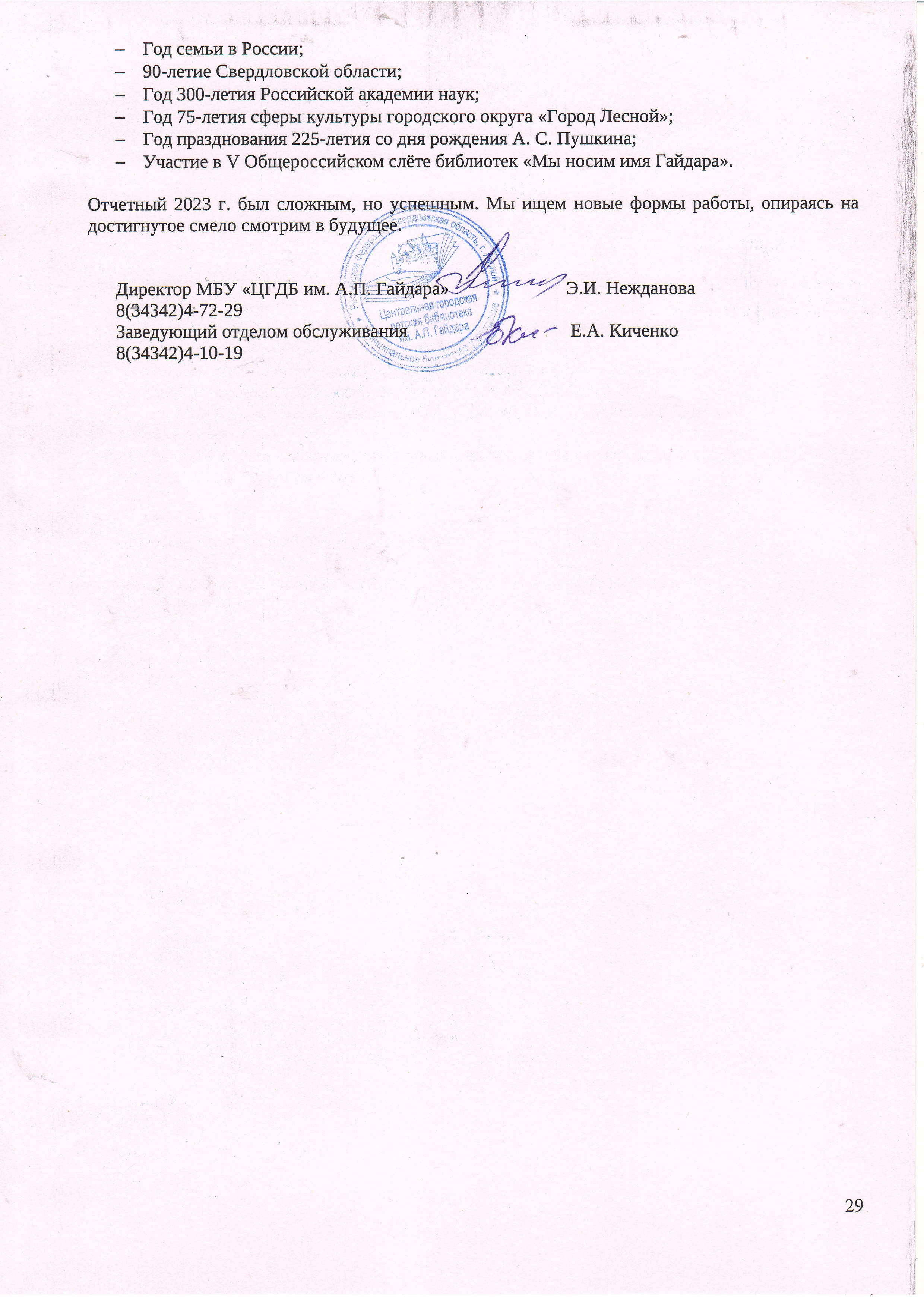 №п/пНазвание библиотекиадресКонтакт: телефон,  e-mailФИО руководителя, должностьТип библиотекиТип библиотекиОбслуживаниеОбслуживание№п/пНазвание библиотекиадресКонтакт: телефон,  e-mailФИО руководителя, должностьСпециализированная детскаяОбщедоступнаяДетей0-14Молодежь15-30123456781.МБУ «Центральная городская детская библиотека им. А.П. Гайдара»624200 Свердловская обл., г. Лесной,      ул. Ленина, д. 468(34342)4-72-29, 4-10-19, 4-68-11dbibl-lesnoy@yandex.runezhdanova60@ mail.ruДиректор Нежданова Э.И.+-++2.Структурное подразделение в МБУ ДО «Детская школа искусств»624200 Свердловская обл., г. Лесной,      ул. Ленина, д. 56нетolya.horoschenko@ yandex.ruведущий библиотекарь Хорошенко О.П.(0,25 ставки, основная)+-++3.Структурное подразделение в МБУ ДО «Детская музыкальная школа»624200 Свердловская обл., г. Лесной,      ул. Кирова, д. 58нетfilial-dmsh@mail.ruбиблиотекарь Саурова Х.М.(0,5 ставки, основная)+-++4.Структурное подразделение в посёлке Горный  624200 Свердловская обл., г. Лесной,      ул. Калинина, д. 58(34342)2–90–12gornii35@mail.ruведущий библиотекарь Знаева Н.В.(1 ставка, основная)++++5.Структурное подразделение в МБУ «Детский оздоровительно-образовательный центр «Солнышко»624200 Свердловская обл., г. Лесной,      ул. Проезд Тенистый,д. 6нетspsolnce@mail.ruбиблиотекарьМарченко Т.В.(0,5 ставки, основная)+-++20222023+ / –Количество читателей82208314+ 94Количество посещенийв т.ч. массовых мероприятий6736671929+ 4563Количество посещенийв т.ч. массовых мероприятий4007344336+ 4263Число обращений удалённых пользователей (количество онлайн посещений)нет сведенийнет сведений-Количество книговыдач129256118036- 1122020222023+ / –Количество читателей1140468- 672Количество посещенийв т.ч. массовых мероприятий39864106+ 120Количество посещенийв т.ч. массовых мероприятий17012169+ 468Число обращений удалённых пользователей (количество онлайн посещений)нет сведенийнет сведений-Количество книговыдач66055020- 1585форма, названиецелевая аудитория, место проведения (в библиотеке, на улице, в интернет пространстве)содержание«ЧиТАЙМер»: командные интеллектуальные игры 7 – 8 классыНа площадках библиотекиКомандные интеллектуальные игры впервые стартовали в 2019 году.  Игры вызвали большой интерес у подростков и педагогов. В отчётном году финансовым партнёром игр выступил ДО Банк «УБРиР». С января по май команды из 5 общеобразовательных школ состязались в интеллектуальных поединках. Организовано 5 интеллектуальных соревнований.Итоговая КВИЛТ-игра включила основные темы года. Команда-победитель получила от УБРИР денежное вознаграждение, команды – участницы – сладкие поощрительные призы. В 2024 году «ЧиТАЙМер» будет вновь «запущен»», ключевыми темами станут – Год семьи, Год 300-летия Российской академии наук, 75-летие сферы культуры Лесного. Количество мероприятий – 5Количество посещений – 209  https://gaidarovka.info/2023/05/19/финальная-игра-читаймер/ https://vk.com/wall-44442455_4535 «Сказка по ноткам»: литературно-музыкальный проект к Году педагога и наставникаДошкольники На площадках  библиотекиВ дни осенних школьных каникул 2022 года для дошкольников состоялось первое большое путешествие в волшебный мир русских народных сказок в сопровождении живой музыки. Это совместный проект с педагогами и учащимися Детской музыкальной школы. Такая коллаборация имела огромный успех. В отчётном году музыкальные путешествия продолжились. Они проходили как в офлайн, так и в онлайн форматах. Это и кукольные спектакли, и беседы, и видео подкасты, и выполнение творческих заданий. В проекте приняли участие 19 групп из 8 ДОУ. Количество мероприятий – 23Количество участников – 883 Ссылка https://gaidarovka.info/2023/02/16/23406/ Книжный вызов «Фантастика Командора» к Году Владислава Крапивна в Свердловской области  5 – 9 классы, студенты ТИ НИЯУ МИФИ и ГАПОУ СО «ПТ им. О.В. Терёшкина»На площадках  библиотеки, общеобразовательных учреждений,ТИ НИЯУ МИФИ, ГАПОУ СО «ПТ им. О.В. Терёшкина»В рамках книжного вызова, который стартовал в феврале, подросткам и молодёжи было предложено прочитать книги уральского писателя Владислава Крапивина «Голубятня на жёлтой поляне» и «Гуси-гуси, га-га-га». Механизм включения в книжный челлендж прост – выложить пост с хэштегом #фантастикаКомандора на своей странице ВКонтакте, читать и выполнять задания. Мероприятия в поддержку книжного вызова проводились с февраля по март в двух форматах – «ЛИТзнакомство» и «Книжное погружение». Далее книжный вызов получил своё продолжение – отдел обслуживания (возрастная категория «старшие школьники») превратился в локацию квест-путешествия «Грани Великого Кристалла».Количество мероприятий – 20 Количество участников – 690 По итогам вызова был создан фильм «Романтик Рифейских морей». https://gaidarovka.info/2023/02/15/жюль-верн-и-владислав-крапивин-писат/ Областная акция «Неделя чтения в Свердловской области»Дошкольники, 1 – 9 классыНа площадках  библиотеки, общеобразовательных учрежденийНеделя чтения проходила в рамках федерального форума «Инженер знаний для нового поколения исследователей и изобретателей». Была посвящена научно-популярной литературе, популяризации естественнонаучных знаний, фантастике, а также празднованию 85 – летия со дня рождения В.П. Крапивина.Количество мероприятий – 24 Количество участников – 860           https://vk.com/wall-44442455_4377  Неделя детской книги «История с продолжением»Дошкольники, 1 – 9 классыНа площадках  библиотеки, общеобразовательных учреждений, на улицеВсероссийской Неделе детской книги исполнилось 80 лет! В нашем городе она прошла очень насыщенно и оживлённо! Каждый день в библиотеке, общеобразовательных учреждениях, в структурных подразделениях Гайдаровки, на улицах города были организованы книжные события и активности – кукольные спектакли, КВИЗы, презентации книжных выставок, обзоры новых книг, книжные путешествия, игровые программы, экскурсии, мастер-классы, откровенные разговоры, консультации по чтению, встречи в клубах и объединениях.Количество мероприятий – 44 Количество участников – 1283https://gaidarovka.info/2023/04/03/неделя-детской-книги-2023/ Всероссийская акция «Библиотечные сумерки – 2023» к Году педагога и наставника, Году русского языка, Году Владислава Крапивина в Свердловской области,  65-летию ГайдаровкиВсе возрастные категории На площадках  библиотекиПрограмма акции включала 25 активностей, которые прошли на 6 творческих площадках, в том числе и уличная локация у здания библиотеки.Работали книжные творческие площадки: книжный перфоманс «Чай с классиком», «КЛАССное внеклассное», «ОтЛИЧНОЕ чтение», «КнигаАРТ», «Книжно! И точка», «Книги и не только». Помощь в организации и проведении этого яркого события Гайдаровке оказали педагоги и учащиеся Детской музыкальной школы, Детской хореографической школы, педагоги и участники фольклорного ансамбля «Горлинка» Центра детского творчества, специалисты Музейно-выставочного комплекса, актёры Народного музыкально-драматического театра СКДЦ «Современник», молодёжного театра «Премьера» Дома творчества и досуга «Юность», воспитанники отряда Братства православных следопытов (руководитель –  священник Алексий Занозин, духовник Екатеринбургского регионального отделения Братства Православных Следопытов). Закончилась акция встречей с воспитанниками легендарного отряда «Каравелла» и его руководителем, командором – Ларисой Крапивиной, членом Общественной палаты Свердловской области, кандидатом педагогических наук, членом Союза журналистов РФ, яхтенным капитаном международного класса и продолжателем дела В.П. Крапивина.Количество участников – 1100https://gaidarovka.info/2023/05/29/библиосумерки-2023-всё-было-класс/Всероссийская социокультурная акция «Бегущая книга» к Году педагога и наставника, Году русского языка, Дню знанийЖители городагородские улицы По традиции состоялись весенний и осенний интеллектуальные книжные забеги. Были подготовлены вопросы по темам года. В забеге приняли участие волонтёры штаба «ДОБРОволец» и молодые библиотекари.Количество участников – 404 https://gaidarovka.info/2023/05/26/бегущая-книга-2023/ «Бегущая книжечка»: акция по продвижению книги и чтенияДошкольники Игровые площадки ДОУЧетвёртый год подряд в поддержку Всероссийской социокультурной акции «Бегущая книга» проводилась акция для воспитанников ДОУ.Темы отчётного года – День Государственного флага. Дети активно отвечали на вопросы о государственных символах России и в подарок получали книги!Количество мероприятий – 3  Количество участников – 99 https://gaidarovka.info/2023/08/22/бегущая-книжечка-3/ «Летняя регата в Парке»: литературный квест к Году Владислава Крапивина в Свердловской областиЛетние оздоровительные лагеряна площадках Парка культуры и отдыхаЛитературный квест проходил в ПКиО. Шесть команд, а значит шесть экипажей кораблей, отправились по литературным островам, полуостровам и архипелагам на поиски книжных сокровищ по мотивам произведений В.П. Крапивина. На каждой стоянке команды в течение пяти минут выполняли задания и получали за правильные ответы жетоны – монетки. На завершающей  стоянке все участники примеряли на себя самые настоящие спасательные жилеты, учились пользоваться спасательными кругами, вязать морские узлы и кидать шнур Александрова вместе со следопытами морского отряда в честь атамана Семёна Дежнёва под руководством священника Алексия Занозина – духовника Екатеринбургского регионального отделения Братства Православных Следопытов и шкипера.Количество участников – 76 https://gaidarovka.info/2023/08/18/летняя-регата-в-парке/ «СамокАТОМ по стране Росатом»: познавательный квест-марафонОбучающиеся 4 классов, волонтёры старших классовна площадках Парка культуры и отдыха В отчётном году Марафон прошёл в четвёртый раз и был посвящён Дню работников атомной промышленности, направлен на популяризацию знаний об атомной отрасли России.
В Марафоне приняли участие 8 команд четвероклассников из 8 общеобразовательных школ города. На протяжении всего времени Марафон проходит при поддержке Молодёжной общественной организации ФГУП «Комбинат «Электрохимприбор» и студентов ТИ НИЯУ МИФИ, а также учреждений культуры СКДЦ «Современник», Парк культуры и отдыха Количество участников – 98https://gaidarovka.info/2023/09/15/самокатом-по-стране-росатом-2023-2/  Областная акция тотального чтения «День чтения – 2023» Дошкольники, 1 – 4, 5 – 8 классыбиблиотека, ДОУ, общеобразовательные учреждения городаАкция была посвящена 85-летию со дня рождения В.П. Крапивина. В рамках акции прошли книжные и квест-путешествия, интерактивные беседы, встречи с интересными людьми и медийными личностями.Количество мероприятий – 30 Количество участников – 1239       https://vk.com/wall-44442455_4848«Полезные перемены»: формат активных перемен 1 – 10 классыНа площадках общеобразовательныхучреждений Данный формат активных перемен очень хорошо зарекомендовал себя в плане организованного и полезного отдыха школьников на перемене. Проект реализуется на базе трёх школ города. Темы перемен были посвящены знаменательным и календарным датам. Проект популярен и востребован у педагогов.  Количество мероприятий – 23Количество участников – 1722https://gaidarovka.info/2023/02/17/полезные-переменки/ https://vk.com/wall-44442455_4093«Дружи с финансами»: проект по финансовой грамотности 4 классы На площадках  библиотекиПроект был реализован при финансовой и информационной поддержке ПАО Банк «Уральский банк реконструкции и развития». Участники проекта посетили две ознакомительные встречи (теория и практика), выполняли домашнее задание, отборочный итоговый КВИЗ, на котором выявлялась команда-победитель от класса. Завершился проект заключительным КВИЛТом. Тема финансовой грамотности детей актуальна, востребована. Количество мероприятий – 13Количество участников – 342 https://gaidarovka.info/2023/02/15/дружи-с-финансами-2/ https://gaidarovka.info/2023/02/20/дружи-с-финансами-детские-финансов/ https://gaidarovka.info/2023/03/05/что-где-сколько-итоговый-финансовы/ «Книжный попкорн»: акция в поддержку книги и чтения Жители города,пенсионерыКинотеатр «Ретро»Акция в поддержку книги и чтения является прекрасным способом не только продвижения книги и чтения, но и библиотечных услуг. Также в рамках данной акции состоялись презентации книг «Открытый кинопоказ» для участников волонтерского объединения «Открытые сердца» (СКДЦ «Современник»), пенсионеров города. Мероприятия проходили по графику, ежемесячно. Количество мероприятий – 36Количество участников – 2556 Цикл мероприятий, посвящённых Году Владислава Крапивина в Свердловской областиДошкольники, 1 – 4, 5 – 8 классыНа площадках  библиотеки, в ДОУ, общеобразовательных учреждениях, на улице В рамках Года были проведены мероприятия разных форматов: «Марафон неПрочитанных книг. Литературная регата Крапивина», «Летняя регата в Парке», книжный вызов, ЛИТзнакомство, чтение вслух, интерактивные площадки, литературные квесты и КВИЗы, библиотечный Журфикс, виртуальная книжная выставка. Количество мероприятий – 57 Количество участников – 2909Цикл мероприятий, посвящённых Году педагога и наставника в РоссииДошкольники, 1 – 4, 5 – 8 классыНа площадках  библиотеки, в ДОУ, общеобразовательных учреждениях, на улицеГод педагога и наставника в библиотеке прошёл очень активно. Были оформлены информационные стены о писателях-педагогах, книжные выставки, созданы виртуальные выставки, видео подкасты, проведены интерактивные беседы и программы, интеллектуальные квесты и КВИЗы, разработаны и реализованы совместные проекты с Детской музыкальной школой и Детской школой искусств, Всероссийские и областные акции «Библиосумерки», «Бегущая книга», «День чтения», городской фестиваль творчества детей – инвалидов «Мы всё можем!».  Количество мероприятий – 91 Количество участников – 4798«Маленьким детям – обо всём на свете. Сказочные школы»ДошкольникиВ группах ДОУ и  интернет- пространствеВидео подкасты были посвящены Году педагога и наставника. Трансляция созданных библиотекарями видео подкастов проходила в группах ДОУ в течение отчётного года. Количество мероприятий – 24 Количество участников – 1548https://vk.com/wall-44442455_4994«Книжный попутчик»: читательский конкурсДошкольники, 1 – 8 классы В интернет- пространствеКонкурс рекомендаций любимой книги.  Прошёл в формате онлайн рекомендации (видеоролик). Проведение данного конкурса способствует развитию интереса к чтению, расширению читательского кругозора и формированию культуры чтения. Кроме того, конкурс позволяет участникам поделиться своими впечатлениями и опытом чтения с другими читателями, что является стимулом для дальнейшего развития читательских интересов.https://gaidarovka.info/2023/05/26/книжный-попутчик-2/форма, названиецелевая аудитория, место проведения (в библиотеке, на улице, в интернет пространстве)содержаниеПрофилактика опасного поведенияОбучающиеся 1 – 11 классов; несовершеннолетние, посещающие СРЦН; подростки, состоящие на профилактическом учёте;городские летние лагеря дневного пребывания детейНа площадках  библиотеки, общеобразовательных учреждений, в Парке культуры и отдыхаРабота информационно-правовой службы «Детский адвокат» совместно с ОПДН ОМВД России по г. Лесному, тренинги, профилактические игры «Каникулы БЕЗопасности», «Осторожно! Огонь!», профилактические беседы, тренинги, летние досуговые мероприятияКоличество мероприятий – 92Количество участников – 2179https://gaidarovka.info/2023/05/19/каникулы-безопасности/ https://gaidarovka.info/2023/06/23/осторожно-огонь-4/  Работа с людьми с ограниченными возможностями здоровьяРабота с людьми с ограниченными возможностями здоровьяРабота с людьми с ограниченными возможностями здоровьяДеятельность творческого объединения «Лучики»дети-инвалиды и члены их семей(38 семей, 92 чел., из них детей-инвалидов – 38 чел.На площадках  библиотеки, на  улицеОбъединение работало по двум направлениям «Арттерапия» и «Дружботерапия». Это творческие мастер-классы, календарные праздники, книжные походы на природу. Новым в этом году стало спортивное развлечение «Поверь в себя!», где дети познакомились со спортивными снарядами, инвентарем и узнали новые упражнения. Активная жизнь объединения была представлена на дистанционном конкурсе цифровых (электронных) технологий «Семейные истории» IX Всероссийского фестиваля творчества с международным участием для детей с ограниченными возможностями здоровья «Наши дети!». Видео ролик стал Победителем конкурса.Количество мероприятий – 20Количество участников – 586https://gaidarovka.info/2023/04/25/пасхальный-дар/ https://gaidarovka.info/2023/06/06/мы-лепили-для-себя/ https://gaidarovka.info/2023/09/12/воскресное-путешествие/ https://gaidarovka.info/2023/12/27/день-матери-лучики/Конкурс чтецов городского фестиваля творчества детей-инвалидов «Мы всё можем!»Дети-инвалиды, дети с ОВЗНа площадках  библиотекиПоэтический конкурс был посвящён Году педагога и наставника в России, Году Владислава Крапивина в Свердловской области. Поэтическая площадка городского фестиваля организуется ежегодно.Количество участников  – 52«Библиопродлёнка» внеурочная деятельность  обучающиеся ГБОУ СО «Школа города Лесного»На площадках  библиотекиДанная форма работы направлена на привлечение детей к чтению в свободное время. В рамках библиопродлёнки используются разные формы занятости детей – знакомство с новыми авторами и книгами, тематическое чтение, участие в интерактивных программах и кукольных спектаклях, настольные игры. Количество мероприятий – 13Количество участников – 107Информационно-библиотечное обслуживание детей с ограниченными возможностями здоровьяВоспитанники с ослабленным зрением МБДОУ № 24 «Светлячок» компенсирующего вида»; обучающиеся ГБОУ СО «Школа города Лесного»; воспитанники с ОВЗ СРЦННа площадках  библиотеки, в ПКиОРабота с каждой целевой группой проходит в рамках программ «Быть добру!», «Детское чтение для сердца и разума», познавательного цикла бесед «Книгооткрыватели». Организованы «Летние чтения»; литературно-музыкальный проект «Сказка по ноткам», «Библиопродлёнка». Участие воспитанников МБДОУ № 24 в игре-марафоне «СамокАТОМ в науку».Количество мероприятий – 86 Количество посещений – 994    Патриотическое воспитаниеПатриотическое воспитаниеПатриотическое воспитание XIV Международная акция «Читаем детям о Великой Отечественной войне»Дошкольники, 1 – 4, 5 – 9 классыНа площадках  библиотеки, общеобразовательных учрежденийВ рамках акции прошли знакомства с лучшей детской и подростковой литературой, кукольные спектакли, поэтические чтения и часы мужества.  Количество мероприятий – 35Количество участников – 674 https://vk.com/wall-44442455_4495 «Читаем стихи о войне»: открытый поэтический микрофон Жители городаПарк культуры и отдыхаПоэтический Микрофон памяти традиционно организуется библиотекой в День Победы на территории ПКиО. В открытый микрофон читают стихи о войне воспитанники дошкольных учреждений, учащиеся общеобразовательных школ, жители и гости Лесного.   Количество участников – 920 https://vk.com/wall-44442455_4512«Читаем песни войны»: интерактивная площадка Жители городаНа улице, у здания библиотекиИнтерактивная площадка работала 9 Мая в рамках Всероссийской культурно-просветительской акции «На литературной высоте», посвящённой Дню Победы и 100-летию со дня рождения Р. Гамзатова. Количество участников – 300 https://vk.com/wall-44442455_4506 https://vk.com/wall-44442455_4508 Литературно-познавательные циклы бесед патриотической направленности Все возрастные категорииНа площадках  библиотеки, общеобразовательных учрежденийГромкие чтения книг о войне; интерактивные уроки истории; патриотические акции; кукольный и теневой театры; мастер-классы; патриотический марафон по историческим памятникам города; обзоры книжных выставок; презентации книг.Количество мероприятий – 151  Количество участников – 4974 Семейное воспитаниеСемейное воспитаниеСемейное воспитание«СамокАТОМ в науку»: игра – марафонДошкольники, семьиЗападная часть Парка культуры и отдыхаЯркое событие для дошкольников и их родителей проводится второй год подряд.  Участниками заезда стали 11 команд из 11 дошкольных образовательных учреждений города. Марафон – прекрасный повод объединить детей, воспитателей, родителей и детских библиотекарей. Количество участников – 260https://gaidarovka.info/2023/08/14/самокатом-в-науку-3/ https://vk.com/wall-44442455_4736 «Букник»: работа творческой площадки к Дню города и комбинатаЖители города, семьиПарк культуры и отдыха«Букник» - книжный пикник для любителей интеллектуального отдыха на свежем воздухе.   Прошёл в формате познавательного квеста по литературно-творческим площадкам: «Вкусно», «Сказочно», «Занимательно», «Поэтично», «Увлекательно», а ещё были свободные локации «Библиосушка», «Тихое чтение», «Кукольный спектакль». По дорожкам Парка курсировал шкаф-Жираф «ВЕЗУНЧИК»  с книжными секретами, литературными гаданиями и подарками! Проходил розыгрыш сертификатов от пекарни «Белый и Чёрный». Каждый участник квеста получил от библиотекарей стаканчик с вкусняшками и сертификаты от кафе «Онлис-пицца».   Количество участников – 728 https://gaidarovka.info/2023/06/19/букник-книжный-пикник/ https://vk.com/wall-44442455_4628Семейный клуб «Муравейник»Дошкольники, 1 – 4 кл., РДЧ(22 семьи)В библиотеке В этом году ребята совершали литературные прогулки по Родному краю, знакомились с интересными местами и традициями народов Урала, читали мифы о богатырях и сказы П.П. Бажова.  Количество мероприятий – 8 Количество посещений – 159         https://vk.com/wall-44442455_4214 - 1400 просмотровhttps://vk.com/wall-44442455_4820 - 1300 просмотровРабота с детьми, оказавшимися в трудной жизненной ситуациинесовершеннолетние, посещающие СРЦН; подросткиНа базе библиотеки, СРЦНИнформационно-библиотечное обслуживание детей и подростков социально-реабилитационного центра для несовершеннолетних в летний период, игровые познавательные программы. Количество мероприятий – 44Количество участников – 672Название СМИформа работы (собственный корреспондент, циклы публикаций / передач, рубрика, разовые публикации / передачи)Содержание/ТематикаПримеры лучших (необычных, эффективных) публикаций/передачРедакция ТВ и РВ МУПТП «Трансинформ» г. Лесной- Разовые передачи/сюжеты- Афиша выходного дня- Анонсирование мероприятий
- Центральная городская детская библиотека отметила 65-летний юбилей. «Гайдаровцы» принимали поздравления 8 декабря. - В Лесном состоялся познавательный марафон “СамокАТОМ по стране Росатом”- 1 сентября – с книжкой вприпрыжку!- “СамокАТОМ в науку” прокатились дошкольники Лесного- “Осторожно, огонь”: профилактическая игра для команд летних лагерей- Библиосумерки – 2023. Всё будет класс!- В седьмой раз Лесной принял участие во Всероссийской акции «Бегущая книга»- Три победителя муниципального этапа конкурса «Живая классика»- Работникам культуры вручили почетные грамоты- «Сказка по ноткам».Новый проект Гайдаровки и Музыкалки- Крапивин  – предсказатель! Это докажут в Гайдаровке- В Лесном наградили победителя и участников конкурса лучших муниципальных практик- «Гайдаровка» вновь запустила «Читаймер»- Библиотекари Гайдаровки провели для школьников традиционные детские атомные игрыГородская газета «Резонанс»- Разовые публикации- Афиша выходного дня- Анонсирование мероприятийСобственный корреспондент,корреспондент газеты- Если бы этот мальчик остался жить…//Резонанс (о Неделе детской книги) – 2023. - № 13 (30 марта)- Открытый урок: читаем вместе (Библиосумерки –2023)//Резонанс. – 2023. - №22 - Приглашаем в страну Росатом//Резонанс. – 2023. – №38 (21 сентября) - Большой библиотечный секрет Гайдаровки//Резонанс. – 2023. – № 50 (14 декабря)Городская газета «Вестник»- Разовые публикации- Афиша выходного дня- Анонсирование мероприятийкорреспондент газеты- Любимой «Гайдаровке» исполнилось 65 лет//Вестник.-2023. - №49 (7 декабря)https://vestnik-lesnoy.ru/biblioteka-kak-centr-pritjazhenija/- “СамокАТОМ по стране Росатом”//Вестник.-2023.-№38 (17 сентября)https://vestnik-lesnoy.ru/samokatom-po-strane-rosatom/- Регата – в парке!//Вестник.-2023.-№ 34 (24 августа)https://vestnik-lesnoy.ru/regata-v-parke/- “СамокАТОМ в науку”//Вестник.-2023.-№ 33 (17 августа)https://vestnik-lesnoy.ru/samokatom-v-nauku/- “Осторожно! Огонь!”//Вестник.-2023.-№ 26 (29 июня)https://vestnik-lesnoy.ru/ostorozhno-ogon-4/- Привычкой читать надо делиться//Вестник.-2023.-№ 22 (1 июня)https://vestnik-lesnoy.ru/privychkoj-chitat-nado-delitsja/- Сумеречная библиотека//Вестник.-2023.-№ 22 (1 июня)https://vestnik-lesnoy.ru/sumerechnaja-biblioteka/- Книжкины именины//Вестник.-2023.-№ 14 (6 апреля)https://vestnik-lesnoy.ru/knizhkiny-imeniny/ форма, названиецелевая аудиториясодержание«Читай с ЛитРес!»: онлайн-обзорыПользователи интернетПродвижение электронной библиотеки в сети интернет, привлечение новых пользователейhttps://vk.com/tvoyagaidarovka?w=wall-44442455_4097 – 4989 просмотровКоличество мероприятий (онлайн) – 12 «Продвинутые бабушка и дед покоряют Интернет»: цикл практических занятий для пенсионеров пенсионерыНа официальном сайте создан раздел «Продвинутые бабушка и дед». https://gaidarovka.info/продвинутые-бабушка-и-дед/  - 100 просмотровВ раздел вошёл обучающий ОНЛАЙН-КУРСhttps://vk.com/wall-44442455_4728 - 353 просмотра202220231Поступило финансовых средств (всего), тыс. руб.431300330 000приобретено экземпляров книг,    ед. 1004803в т.ч. приобретено CD --2.средняя стоимость приобретенной книги,    рублей  429,00410,96средства федерального бюджета, тыс. руб. --средства областного бюджета, тыс. руб.  115650105 000средства местного бюджета, тыс. руб.  315650225 000внебюджетные средства (от собственной предпринимательской деятельности и привлеченные извне, кроме бюджетных), тыс. руб.  60108,779244,613.из них (из графы 2 ) на комплектование фонда детской литературы, тыс. руб.   385355324 950,204. из них (из графы 2) на комплектование электронных изданий, тыс. руб.  --Поступления в 2022поступления в 2023источники комплектования(бюджет, дары, собственные средства)Книг всего: в т. ч.14331004 – 70.06%88 – 6.14%341 – 23,8%1390803 - 57,7%84 – 6,04%503 – 36,19%-  бюджет-  дары- заменаПериодика (количество названий)49 названий44 названия,из них - 33 детскиебюджетСостав, развитие и использование библиотечного фондаСостав, развитие и использование библиотечного фондаСостав, развитие и использование библиотечного фондаСостав, развитие и использование библиотечного фондаСостав, развитие и использование библиотечного фондаСостав, развитие и использование библиотечного фондаСостав, развитие и использование библиотечного фондаСостав, развитие и использование библиотечного фондаСостав, развитие и использование библиотечного фондаСостав, развитие и использование библиотечного фондаСостав, развитие и использование библиотечного фондаСостав, развитие и использование библиотечного фондаСостав, развитие и использование библиотечного фондавсегоВ том числе по отраслям знанияВ том числе по отраслям знанияВ том числе по отраслям знанияВ том числе по отраслям знанияВ том числе по отраслям знанияВ том числе по отраслям знанияВ том числе по отраслям знанияВ том числе по отраслям знанияВ том числе по отраслям знанияВ том числе по отраслям знанияВ том числе по отраслям знанияВ том числе по отраслям знаниявсегоОПЛ23457580/838584Д9в т.чCDсостоит на 01.01.20229442890774586196448646630723702156141606100491956504Поступило в 20221433798140112201249995432выбыло в 202229032249649711732989130914138состоит на 01.01.2023929588932457119554804563022358206964129699621950504Поступило в 20231390114115287414791023339Выбыло в 20232225173102281513812851152610378состоит на 01.01.2024921238873458419554724472952277206544079398921881504% состав1009,634,982,120,510,490,322,4722,4244,2810,742,040,55отказы150111-2--12130-3Читатели (в.ч. до14 лет – 8314)9856Книгообеспеченность: Фонд / Пользователи9,350,890,460,20,050,050,030,242,14,1310,2Книговыдача 132344Обращаемость: Выдача / Фонд1,4Читаемость: Выдача / Пользователи13,4Количество сотрудников, занимающихся обслуживанием детей: 16Количество сотрудников, занимающихся обслуживанием детей: 16в т.ч. с библиотечным образованием  6в т.ч. с библиотечным образованием  6из них имеют среднее библиотечное образованиеиз них имеют высшее библиотечное образование24с педагогическим образованием 7с педагогическим образованием 716другое: 6другое: 6среднее образованиесреднее специальное33